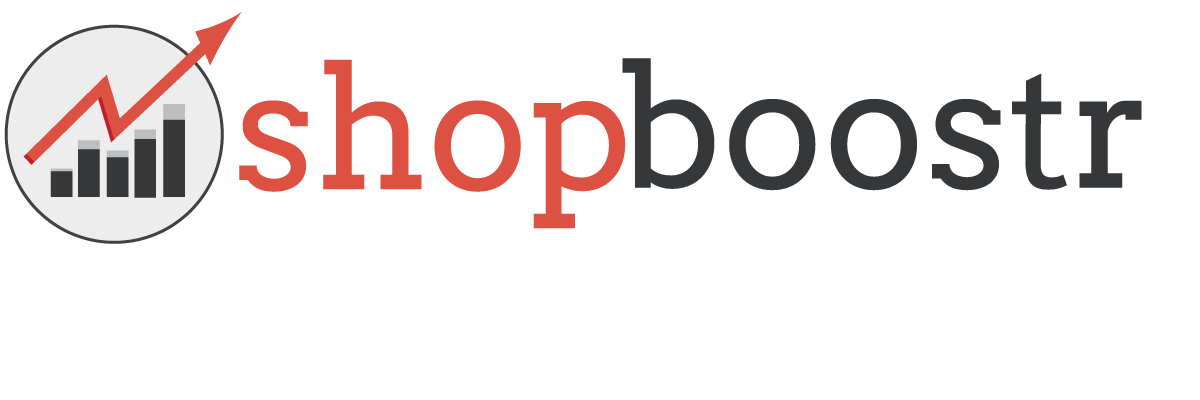 Shopboostr is looking for a Business Development InternEMPLOYER  INFORMATIONName of organization	ShopboostrAddressHardenbergstraße 38Postal Code, City10623, BerlinCountry	GermanyTelephone+49 176 8111 6417E-mail	info@shopboostr.deWebsitewww.shopboostr.deSize of enterpriseSmallYear of foundation2014Short Description of the CompanyHeadquartered in the centre of Berlin, Shopboostr is a spin-off of the Technical University Berlin. We help ecommerce retailers to increase their conversion rates and average order value through the use of big data and machine learning algorithms. Our SaaS solution is free to install, works with any ecommerce platform through a few code snippets and offers a performance based pricing model.Together with university research and the support of the Telekom Innovation Labs we are developing a groundbreaking technology for multiple industries. We believe that through the use of big data and predictive algorithms we will be able to change the future of the ecommerce middle class.CONTACT PERSON DETAILESNameDimitri HaußmannDepartment / FunctionCo-founder & CEODirect telephone number+49 176 8111 6417Direct e-mail addressdimitri@shopboostr.dePLACEMENT INFORMATION Department / FunctionBusiness Development InternshipDescription of activitiesWe are looking for a Business Development Intern to join our team. You will work within the Business Development Department of Shopboostr to advance the market adoption of our SaaS product in the ecommerce field. In this function you will work directly with our CEO, getting room and responsibility to drive your own projects. Within your role you will work on different product areas, based on your skillset: The acquisition/research of new clients, development and creation of sales material, adoption of new CRM tools, research of competitor/development of new focus areas...Duration and Application3-6 months: starting in Q1 2015
Application deadline: 28.02.2015Weekly working hours40h / weekCityBerlinHelp with finding accommodationYesREQIUREMENTS Who You Are- Started a Bachelor/Master studies with the focus on business administration
- You enjoy the newest technologies, especially in the ecommerce/B2B field
- You gained first experience in the startup ecosystem
- You can structure your own projects and work independently
- First experience in Marketing/Sales or Business Development
- You are eager to work in a fast growing StartupLanguage skills English or/and GermanField of studyBusiness Administration or another rigorous discipline.Your Personal Attributes- You are a hand-on person have an entrepreneurial spirit
- Somebody who doesn´t accept the status quo, but wants to tweak, grow and improve constantly
- Good personal communication skills
- Fluent in English, both in writing and verbally
- We are looking for someone who has some sense of humor